Муниципальное  казенное образовательное учреждение «Новочиркейская средняя общеобразовательная  школа№1»Сценарий акции, посвященнойДню памяти жертв ДТП 2021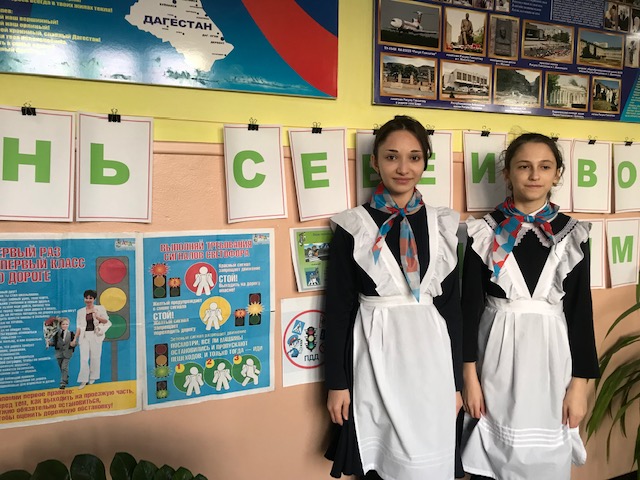 Подготовили активисты РДШ :Дагирова СалиматГосенова ЗаграПеред началом мероприятия, пока участники собираются, дети - помощники раздают белых ангелочков – символ невинно погибших в ДТП людей.На столе в зале проведения мероприятия: зажженные свечи.(Музыка фон: Бетховен – Мелодия слез), звук плавно уменьшается…ВЕД 1: (на фоне тихой музыки)Есть поминальный день в календаре.Всех жертв бессмысленных аварий.Зажжем сегодня свечи на столеИ воздадим всем, всем ушедшим память…Мы их не знали - уж не будем знать,Но видим мы их лики на картинах.Мы всех сегодня будем поминать,Всех - виноватых, а особенно невинных.ВЕД 2: Добрый день, дорогие ребята и уважаемые взрослые! Сегодня мы проводим акцию, посвященную дню памяти жертв дорожно – транспортных происшествий.По решению Организации Объединенных Наций, третье воскресенье ноября объявлено Всемирным днем памяти жертв дорожных аварий. В 2005 году в своей Резолюции Генеральная ассамблея ООН призвала все страны признать Всемирный день памяти жертв дорожных аварий.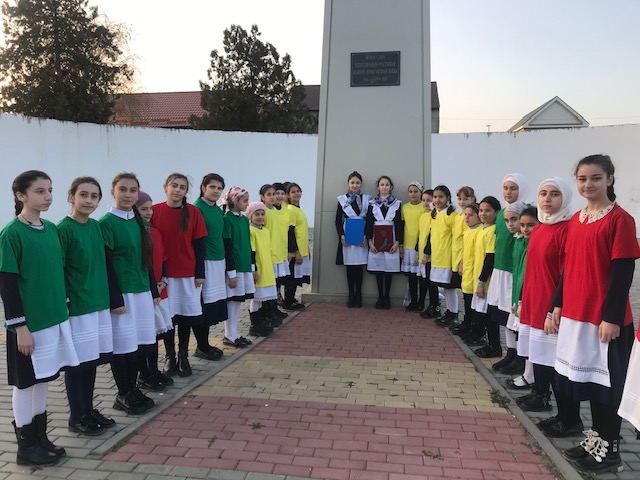 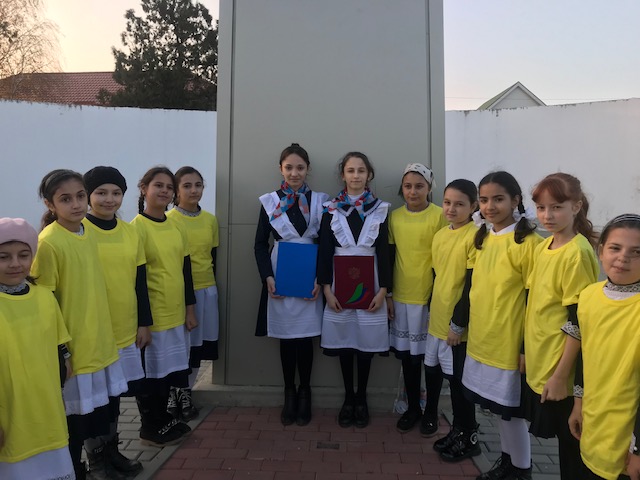 ВЕД 1:  Во всем мире в результате дорожно-транспортных происшествий ежедневно погибает 3 тысячи человек и около 100 тысяч получают серьезные травмы. Большая часть из погибших и пострадавших – молодежь в возрасте от 15 до 30 лет. Ежегодно потери на дорогах не уменьшаются, а семьи погибших остаются со своим горем навсегда.ВЕД 2:  Основными причинами ДТП остаются: несоблюдение правил дорожного движения, употребление алкоголя за рулем, отсутствие технического осмотра автомобилей.ВЕД 1: Сегодня, в рамках Всемирного дня памяти жертв дорожных аварий, мы с одной стороны должны вспомнить о погибших и пострадавших в ДТП, с другой - обратиться к живым с призывом сохранить свою и чужую жизнь. Дорога не терпит непослушания и требует строгого соблюдения законов.ВЕД 1:Наверное, в день памяти жертв ДТП не стоит выяснять - кто прав,  кто - виноват. Мы просто вспомним каждого, кто погиб или пострадал …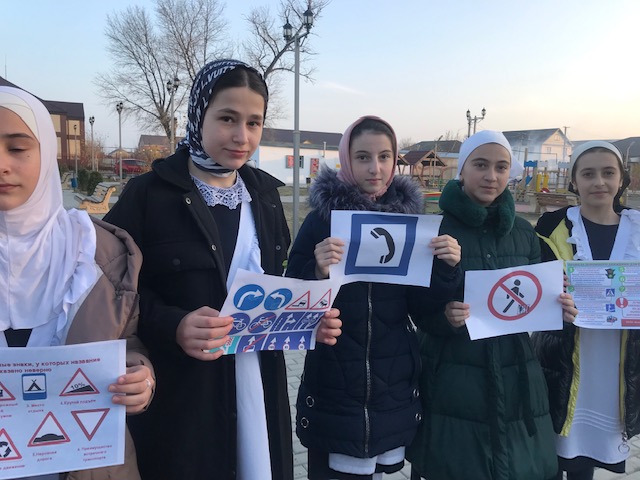 ВЕД 2:Ежегодно на территории Российской Федерации в дорожно-транспортных происшествиях погибает около 27000 человек. (небольшая пауза) 27000 человек!!!! Вдумайтесь в эту цифру (небольшая пауза) . 27000 человек!!!! Это больше, чем население нашего города. Просто представьте, что каждый год погибает столько людей, сколько живет в нашем городе! Это похоже на войну, в которой ежедневно гибнут люди, часто - невинные. 27000 человек в год!!!И, к сожалению, главная причина – это именно поведение человека, поведение водителя. Ни дороги, ни машины не виноваты в ДТП. Виной становится именно несоблюдение ПДД водителем.ВЕД 1:Подумать только, по причине человеческой халатности и безответственности погибает маленький город. А ведь каждый погибший - это чей-то родственник, близкий, человек, без которого чья-то жизнь стала не такой, как была раньше. В итоге - сотни тысяч людей, которых затронула проблема дорожно-транспортных происшествий (небольшая пауза). В память о погибших в дорожно-транспортных происшествиях объявляется минута молчания.Включается запись метронома, которая должна идти ровно минуту.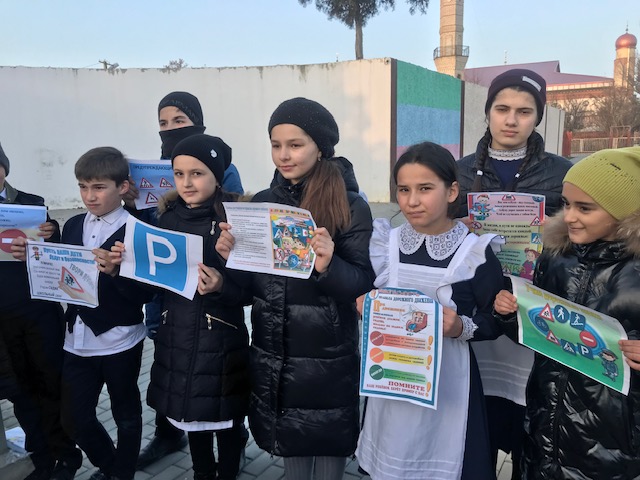 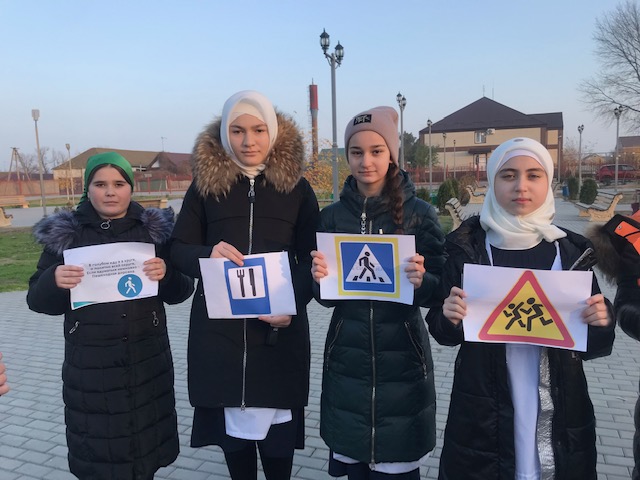 ВЕД 2: Страшнее всего – что в авариях гибнут и страдают дети. В нашей стране ежедневно на дорогах погибает по три-четыре ребенка…Ежегодно на дорогах России погибает больше 1 тысячи детей, чьих-то самых лучших, самых любимых, чьих-то самых-самых…И нет страшнее слов на целом свете –«Вниманье! На дорогах гибнут дети!»Едва начавши жить – навек прощаются,И молодые жизни обрываются.Музыка: Моцарт – «Песня ангелов»ВЕД 2: Дорога не терпит непослушания и может забрать здоровье и жизнь человека. Чтобы предотвратить беду, мы все должны соблюдать правила дорожного движения. Давайте, ребята, вспомним основные правила безопасного поведения на дороге.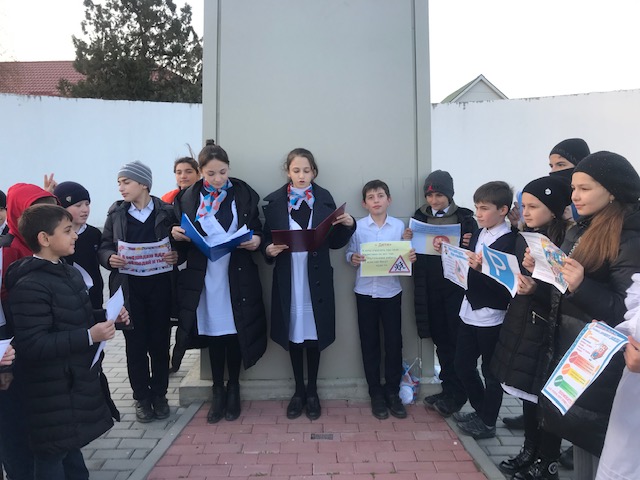 ВЕД 1: К сожалению, большинство трагедий - это результат нашего же безрассудного поведения на дороге, нашего легкомысленного отношения к безопасности и к закону, нашей агрессии и неуважения к другим участникам дорожного движения. Не пропустил, не рассчитал, поторопился, не заметил, понадеялся - объяснений происшедшему всегда можно найти множество. Вот только исправить уже ничего нельзя.ВЕД 2:Мой друг! Не будь доверчив и беспечен!
          Дорога - место травм и катастроф. 
          Ошибок, невниманья не прощает!
          Ты правила движенья изучай!
          Она экзамен строго принимает!ВЕД 1:Нашим детям, воспитанникам Центра детского творчества и юным инспекторам дорожного движения, тоже хотелось бы напомнить взрослым о правилах поведения на дороге. Ведь не секрет, что дети правила знают, а взрослые часто их нарушают!Выступление юных инспекторов ДПС(белая рубашка (блузка), жилет ЮИД, фуражка, черные брюки (юбка):1 Р-к (мальчик):К вам, водители города нашегоОбращаемся с просьбой такой:ПДД соблюдайте тщательно,Сохраните в стране покой!Не гоняйте, как гонщики «Формулы»,Не лихачьте, забыв обо всем,Жить на нашей планете здорово,Мы ведь один раз живем!Не садитесь за руль нетрезвыми,Лучше пройдитесь пешком,А не то может быть, что горькоВам придется жалеть потом!Будьте вежливы и внимательныС пешеходами, господа,И тогда они обязательноВам дорогу уступят всегда!Если знак увидали особенныйВозле школы или яслей,Не забудьте, пожалуйста, взрослые,Вы в ответе за нас, детей!Мы спасибо тем скажем водителям,Кто в ранний и в поздний часПДД выполняет внимательно,Подтверждая, что помнит о нас!2 Р-к (девочка):Мы жертв ДТП в этот день вспоминаем,
О тех, кто погиб, мы сегодня скорбим,
А тем, кто смог выжить, удачи желаем,
Пусть каждый здоров будет и невредим,
Учесть нужно все и ошибки, и слезы,
Чтоб новых аварий нам не допускать,
Пускай ДТП будет меньше на свете,
Мы правила будем всегда соблюдать!ВЕД. 1: Уважаемые родители, относитесь ответственно к жизни своих детей!
Автомобиль, скутер, мопед, мотоцикл – это не игрушки, это серьезные средства передвижения, и лишь соблюдение правил дорожного движения поможет сохранить жизнь и здоровье. ПОДАРИТЕ ЖИЗНЬ СЕБЕ И СВОИМ ДЕТЯМ!!!ВЕД 2: А сейчас предлагаю вам, ребята, выразить свое отношение к проблеме нарушений правил дорожного движения водителями и пешеходами и выложить надпись, призыв «НЕТ ДТП!» в центре вестибюля. Мы сфотографируемся с этой надписью и разместим наш призыв в социальных сетях.Песня С.Михайлова «Уходите»Спасибо за внимание, на этом наша акция закончилась, а мы напоминаем всем, чтобы каждый день, каждую минуту вы помнили о своей ответственности за наше общее будущее.Берегите себя!